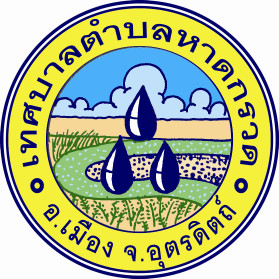 นโยบายการกำกับดูแลองค์การที่ดีของเทศบาลตำบลหาดกรวด  อำเภอเมืองอุตรดิตถ์  จังหวัดอุตรดิตถ์นโยบายการกำกับดูแลองค์การที่ดี			เพื่อให้เป็นไปตามเจตนารมณ์ของรัฐธรรมนูญแห่งราชอาณาจักรไทย พุทธศักราช ๒๕๕๐ และพระราชกฤษฎีกาว่าด้วยหลักเกณฑ์และวิธีการบริหารกิจการบ้านเมืองที่ดี พุทธศักราช๒๕๔๖ รวมทั้งให้สอดคล้องกับเกณฑ์คุณภาพการบริหารจัดการภาครัฐ  ซึ่งมุ่งเน้นการพัฒนาคุณภาพการบริหารภาครัฐตามหลักธรรมาภิบาล ทั้งนี้ เพื่อให้การบริหารราชการเป็นไปอย่างมีประสิทธิภาพ และประสิทธิผล อันจะทำให้ประชาชนเกิดความมั่นใจ ศรัทธาและไว้วางใจในการบริหารงานภาครัฐ		เทศบาลตำบลหาดกรวด จึงได้จัดทำนโยบายการกำกับดูแลองค์การที่ดีอันประกอบด้วยนโยบายหลัก ๔ ด้านคือด้านรัฐ สังคมและสิ่งแวดล้อม ด้านผู้รับบริการและผู้มีส่วนได้ส่วนเสีย ด้านองค์การ และด้านผู้ปฏิบัติงาน รวมถึงได้กำหนดแนวทางปฏิบัติตามนโยบายหลักด้านต่างๆ เพื่อเป็นแนวทางปฏิบัติ และค่านิยมร่วมสำหรับองค์การและบุคลากรทุกคน พึงยึดถือเป็นแนวทางปฏิบัติควบคู่กับกฎ ข้อบังคับอื่นๆ อย่างทั่วถึง                       (ลงชื่อ)                                    (นายสมัย  สายบุญส่ง)       นายกเทศมนตรีตำบลหาดกรวด       วันที่  ๕ เดือน มิถุนายน  พ.ศ.๒๕๖๐ประกาศเจตนารมณ์		ในฐานะผู้บริหารของเทศบาลตำบลหาดกรวด เห็นสมควรให้มีการจัดทำนโยบายการกำกับดูแลองค์กรที่ดี เพื่อให้การปฏิบัติราชการของเทศบาลตำบลหาดกรวด มีระบบการบริหารจัดการที่ดีตามหลัก    ธรรมาภิบาล ให้เป็นที่ยอมรับของทุกฝ่ายที่เกี่ยวข้อง อันจะเป็นการเสริมสร้างความมีศักดิ์ศรีของการเป็นหน่วยงานภาครัฐ  อีกทั้งสร้างความมั่นใจ ศรัทธา และไว้วางใจจากประชาชน ผู้รับบริการ ผู้ปฏิบัติงาน และผู้มีส่วนได้ส่วนเสีย		นโยบายการกำกับดูแลองค์การที่ดีของเทศบาลตำบลหาดกรวด ได้รวบรวมหลักการ นโยบายการปฏิบัติราชการ  แนวทางปฏิบัติ เพื่อให้บุคลากรทุกระดับของเทศบาลตำบลหาดกรวด นำนโยบายการกำกับดูแลองค์กรที่ดีไปเป็นแนวทางยึดถือปฏิบัติในการดำเนินงาน  และจะไม่ละเลยการปฏิบัติตามหลักการที่ปรากฏอยู่ในนโยบายการกำกับดูแลองค์การฉบับนี้		ทั้งนี้ เทศบาลตำบลหาดกรวด จะได้พิจารณาทบทวน  ปรับปรุงนโยบายการกำกับดูแลองค์การที่ดีของหน่วยงานเป็นประจำ เพื่อให้มีความเหมาะสม  ทันสมัยและสอดคล้องกับสถานการณ์                       (ลงชื่อ)                                    (นายสมัย  สายบุญส่ง)       นายกเทศมนตรีตำบลหาดกรวด       วันที่  ๕ เดือน มิถุนายน  พ.ศ.๒๕๖๐หมวดที่ ๑ บททั่วไป๑.ข้อมูลองค์การวิสัยทัศน์“ หาดกรวดตำบลแห่งความสุข ”พันธกิจ๑. บริหารจัดการการจัดเก็บขยะมูลฝอยอย่างเป็นระบบ และสร้างเสริมจิตสำนึกให้ประชาชนอนุรักษ์สิ่งแวดล้อม๒. พัฒนาแหล่งน้ำอุปโภค บริโภค และแหล่งน้ำเพื่อการเกษตรอย่างทั่วถึงและพอเพียง๓. ส่งเสริม สนับสนุน สวัสดิการต่างๆ และส่งเสริม สนับสนุนพัฒนาสินค้าทางการเกษตร การผลิต     เกษตรอินทรีย์ ให้ประชาชนอยู่ดี กินดี เสริมสร้างความปลอดภัยของประชาชนในพื้นที่๔. พัฒนาเส้นทางคมนาคม ระบบสาธารณูปโภคให้ทั่วถึง๕. ส่งเสริม รณรงค์ให้ประชาชนใส่ใจในสุขภาพและควบคุมโรคติดต่อ๖. ส่งเสริม สนับสนุน การจัดการศึกษาของเด็ก เยาวชนให้มีคุณภาพได้มาตรฐาน และส่งเสริมศาสนา ประเพณีวัฒนธรรม ภูมิปัญญาท้องถิ่น๗. พัฒนา ส่งเสริมกระบวนการมีส่วนร่วม สร้างความเข้มแข็งให้กับชุมชนยุทธศาสตร์การพัฒนายุทธศาสตร์ที่ ๑ การพัฒนาทรัพยากรธรรมชาติและสิ่งแวดล้อมแนวทาง๑.๑ จัดการระบบจัดเก็บขยะและกำจัดขยะ๑.๒ สร้างจิตสำนึกด้านทรัพยากรธรรมชาติ๑.๓ จัดระบบฟื้นฟูสภาพแวดล้อมและป้องกันมลพิษยุทธศาสตร์ที่ ๒ การพัฒนาแหล่งน้ำเพื่ออุปโภค บริโภค และเพื่อการเกษตรแนวทาง๒.๑ ปรับปรุงระบบน้ำประปา๒.๒ พัฒนาแหล่งน้ำเพื่อการเกษตรยุทธศาสตร์ที่ ๓ การพัฒนาคุณภาพชีวิต สังคม ชุมชนสินค้าการเกษตร การทำเกษตรอินทรีย์ และเพิ่มรายได้ให้กับประชาชนแนวทาง๓.๑ แนวทางจัดสวัสดิการเบี้ยยังชีพแก่ผู้สูงอายุผู้พิการ ผู้ป่วยเอดส์๓.๒ ส่งเสริมการจัดทำแผนชุมชนให้ได้มาตรฐาน๓.๓ ส่งเสริม สนับสนุนกิจกรรม อปพร.๓.๔ สร้างความปลอดภัยในทรัพย์สินและให้การช่วยเหลือผู้ประสบภัยทางธรรมชาติ๓.๕ ป้องกันและปราบปรามยาเสพติด ให้ประชาชนมีส่วนร่วมในการแก้ไขปัญหา๓.๖ สนับสนุนพัฒนาสินค้าการเกษตร การผลิตเกษตรอินทรีย์ และพัฒนารายได้ยุทธศาสตร์ที่ ๔ การพัฒนาโครงสร้างพื้นฐานแนวทาง๔.๑ ขยายเขตไฟฟ้าสาธารณะให้ครอบคลุมทุกพื้นที่๔.๒ ขยายเขตไฟฟ้าเพื่อการเกษตรให้ครอบคลุม๔.๓ พัฒนาเส้นทางคมนาคมให้มีมาตรฐาน ปลอดภัย๔.๔ ปรับปรุงหรือก่อสร้างเส้นทางคมนาคมเข้าพื้นที่เพื่อการเกษตร๔.๕ พัฒนา ปรับปรุงเสียงตามสายและเสียงไร้สายยุทธศาสตร์ที่ ๕  การพัฒนาด้านสาธารณสุข และอนามัยแนวทาง๕.๑ ส่งเสริมสตรี เยาวชนโดยสนับสนุนงบประมาณให้ อสม.ในพื้นที่ช่วยดูแลประชาชน๕.๒ แนวทางการส่งเสริมสนับสนุนงบประมาณป้องกันแก้ไขปัญหาโรคติดต่อ และโรคไม่ติดต่อยุทธศาสตร์ที่ ๖  การพัฒนาด้านการศึกษา ศาสนา ประเพณีวัฒนธรรม และภูมิปัญญาท้องถิ่นแนวทาง๖.๑ จัดการศึกษาขั้นก่อนปฐมวัย และพัฒนาศูนย์พัฒนาเด็กเล็กตามมาตรฐาน๖.๒ การส่งเสริมกีฬายุวชน เยาวชน และประชาชน๖.๓ ส่งเสริมศาสนา ประเพณีวัฒนธรรม และภูมิปัญญาท้องถิ่นยุทธศาสตร์ที่ ๗ พัฒนาด้านการเมือง การบริหาร และการจัดการของเทศบาลแนวทาง๗.๑ ส่งเสริมความรู้ความเข้าใจเรื่องการเมือง การบริหาร การปกครอง การมีส่วนร่วมของประชาชน๗.๒ ส่งเสริมและสร้างความเข้มแข็งให้ประชาชน๗.๓ พัฒนาเสริมสร้างประสิทธิภาพการบริหารงานโครงสร้างส่วนราชการเทศบาลตำบลหาดกรวด ค่านิยมคนดี	  :	มีคุณธรรม กล้ายืนหยัดทำในสิ่งที่ถูกต้อง มีความโปร่งใส ตรวจสอบได้ ไม่เลือกปฏิบัติคนเก่ง	  :	มุ่งผลสัมฤทธิ์ของการทำงาน ด้วยความรู้ ความสามารถ และทำงานเป็นทีมคนขยัน  :	อดทน อุตสาหะ และพัฒนางานอย่างต่อเนื่อง๒.หลักการและแนวคิดการจัดทํานโยบายการกำกับดูแลองค์การที่ดีของเทศบาลตำบลหาดกรวด  นับเป็นการ สนองตอบต่อแนวคิดธรรมาภิบาลซึ่งโดยมีภาพรวมดังนี้๑.  รัฐธรรมนูญแหงราชอาณาจักรไทย  พุทธศักราช  ๒๕๕๐  หมวด  ๔  หน้าที่ของชนชาวไทย  มาตรา  ๗๔ กำหนดให้   “บุคคลผู้เป็นข้าราชการ  พนักงาน  ลูกจ้างของหน่วยราชการ    หน่วยงานของรัฐวิสาหกิจ หรือเจ้าหน้าที่อื่นของรัฐ  มีหน้าที่ดําเนินการให้เป็นไปตามกฎหมายเพื่อรักษาประโยชน์ส่วนรวม  อํานวย ความสะดวก  และให้บริการแกประชาชนตามหลักธรรมาภิบาลของการบริหารกิจการบ้านเมืองที่ดีในการ ปฏิบัติหน้าที่และในการปฏิบัติการอื่นที่เกี่ยวข้องกับประชาชน  บุคคลตามวรรคหนึ่งต้องวางตนเป็นกลาง ทางการเมือง.....”  และมาตรา  ๗๘  (๔)  (๕)  รัฐต้องดําเนินการตามแนวนโยบายด้านการบริหารราชการ แผ่นดิน   ดังต่อไปนี้    (๔)  พัฒนาระบบงานภาครัฐ  โดยมุ่งเน้นการพัฒนาคุณภาพ  คุณธรรม  และ จริยธรรม  ของเจ้าหน้าที่ของรัฐ  ควบคู่ไปกับการปรับปรุงรูปแบบและวิธีการทํางาน  เพื่อให้การบริหารราชการแผ่นดินเป็นไปอย่างมีประสิทธิภาพ  และส่งเสริมให้หน่วยงานของรัฐใช้หลักการบริหารกิจการ บ้านเมืองที่ดีเป็นแนวทางในการปฏิบัติราชการ    (๕)  จัดระบบงานราชการและงานของรัฐอย่างอื่น  เพื่อให้การจัดทําและการ ให้บริการสาธารณะเป็นไปอย่างรวดเร็ว  มีประสิทธิภาพ  โปร่งใส  และตรวจสอบได้  โดยคํานึงถึงการมีส่วนรวมของประชาชน   ๒.  การกำหนดให้มีการจัดทํานโยบายการกำกับดูแลองค์การที่ดีนี้  ถือเป็นสวนหนึ่งของการนําหลักการบริหารกิจการบ้านเมืองที่ดีหรือธรรมาภิบาลเข้ามาประยุกต์ใช้ในการเปลี่ยนแปลงระบบการบริหารราชการแผนดินของไทย  ดังเจตนารมณ์ที่ปรากฏอย่างชัดเจนในมาตรา  ๓/๑  แห่งพระราชบัญญัติ ระเบียบบริหารราชการแผ่น ดิน  พ.ศ.๒๕๓๔  ซึ่งแก้ไขเพิ่มเติมโดยพระราชบัญญัติระเบียบบริหารราชการแผ่นดิน  (ฉบับที่  ๕)  พ.ศ.๒๕๔๕  มุ่งเน้นให้สวนราชการใช้วิธีการบริหารกิจการบ้านเมืองที่ดีมาเป็นแนวทางในการปฏิบัติราชการ  กล่าวคือ    “การบริหารราชการเพื่อประโยชน์สุขของประชาชน  เกิดผลสัมฤทธิ์ต่อภารกิจของรัฐ ความมีประสิทธิภาพ  ความคุ้มค่าในเชิงภารกิจแห่งรัฐ  การลดขั้นตอนการปฏิบัติงาน  การลดภารกิจ และยุบเลิกหน่วยงานที่ไม่จําเป็น  การกระจายภารกิจและทรัพยากรให้แก่ท้องถิ่น  การกระจายอำนาจ ตัดสินใจ  การอํานวยความสะดวก  และการตอบสนองความต้องการของประชาชน  ทั้งนี้  โดยมีผู้รับผิดชอบ ต่อผลงาน   การจัดสรรงบประมาณและการบรรจุแต่งตั้งบุคคลเข้าดํารงตําแหน่ง  หรือปฏิบัติหน้าที่ต้อง คํานึงถึงหลักการตามวรรคหนึ่งในการปฏิบัติหน้าที่ของส่วนราชการต้องใช้วิธีการบริหารกิจการบ้านเมืองที่ดี  โดยเฉพาะอย่างยิ่งให้คํานึงถึงความรับผิดชอบของผู้ปฏิบัติงาน  การมีส่วนรวมของประชาชน  การเปิดเผยข้อมูล  การติดดามตรวจสอบและประเมินผลการปฏิบัติงาน  ๓.พระราชกฤษฎีกาว่าด้วยหลักเกณฑ์และวิธีการบริหารกิจการบ้านเมืองที่ดี พุทธศักราช ๒๕๔๖ เพื่อให้การบริหารราชการแผ่นดินเป็นไปเพื่อประโยชน์สุขของประชาชน  เกิดผลสัมฤทธิ์ต่อภารกิจของรัฐ มีประสิทธิภาพ  เกิดความคุ้มค่าในเชิงภารกิจแห่งรัฐ  ลดขั้นตอนการปฏิบัติงานที่เกิดความจำเป็น และประชาชนได้รับการอำนวยความสะดวกและได้รับการตอบสนองความต้องการ รวมทั้งมีการประเมินผลการปฏิบัติราชการอย่างสม่ำเสมอ๓.วัถุประสงค์ในการจัดทำนโยบายกำกับดูแลองค์การที่ดีเพื่อให้การปฏิบัติงานของเทศบาลตำบลหาดกรวด  มีผลในทางปฏิบัติอย่างแท้จริง และเกิดประโยชน์กับทุกฝ่าย การจัดทำนโยบายการกำกับดูแลองค์การที่ดีจึงได้ยึดหลักการที่สำคัญเพื่อให้บรรลุวัตถุประสงค์ดังต่อไปนี้๑)  เพื่อเป็นนโยบายและแนวทางปฏิบัติที่ชัดเจนสำหรับส่งเสริมธรรมาภิบาลให้เกิดขึ้นในหน่วยงานและสามารถนำไปปฏิบัติและติดตามผลได้อย่างเป็นรูปธรรม๒)  เพื่อใช้เป็นแนวทางตรวจสอบธรรมาภิบาลในการปฏิบัติงานด้านต่างๆ ทั้งนี้ เพื่อมิให้เกิดการแสวงหาผลประโยชน์ส่วนตน อันจะทำให้เกิดความสูญเสียต่อรัฐ สังคม สิ่งแวดล้อม องค์การ ผู้รับบริการ ผู้มีส่วนได้ส่วนเสีย และผู้ปฏิบัติงานหน่วยงาน๓)  เพื่อสร้างการยอมรับ ความน่าเชื่อถือ ความไว้วางใจ ความมั่นใจและศรัทธาให้เกิดขึ้นกับผู้รับบริการ ประชาชนทั่วไป และผู้มีส่วนได้ส่วนเสียหมวดที่ ๒ นโยบายการกำกับดูแลองค์การที่ดีเพื่อแสดงความมุ่งมั่นต่อการบริหารราชการตามหลักธรรมาภิบาลเทศบาลตำบลหาดกรวด ได้กำหนดนโยบายการกำกับดูแลองค์การที่ดีประกอบด้วยนโยบายหลัก ๔ ด้าน และแนวทางปฏิบัติภายใต้กรอบนโยบายหลักคือ ๑) ด้านรัฐ สังคมและสิ่งแวดล้อม ๒) ด้านผู้รับบริการและผู้มีส่วนได้ส่วนเสีย   ๓) ด้านองค์การ และ     ๔) ด้านผู้ปฏิบัติงาน๑.นโยบายด้านรัฐ สังคมและสิ่งแวดล้อม๑.๑ นโยบายหลัก  มุ่งมั่นรักษาผลประโยชน์ของรัฐไว้สูงสุดแนวทางปฏิบัติ   -  การใช้จ่ายงบประมาณอย่างคุ้มค่าและเกิดประโยชน์สูงสุด  ลดความเสี่ยงจากผลสัมฤทธิ์ ของการดําเนินงาน   -  สร้างกลไกการกำกับดูแลการดําเนินการตามภารกิจต่าง ๆ ให้เป็นไปตามเจตนารมณ์ของกฎหมายและกฎระเบียบอย่างเคร่งครัด   -  กำหนดแนวทางการดําเนินงานให้สอดคล้องกับกฎหมาย๑.๒   นโยบายหลัก  มุ่งมั่นที่จะเป็นส่วนหนึ่งในการสร้างสรรค์สังคมที่ดี  มีความสุข แนวทางปฏิบัติ   -  จัดทํากิจกรรม  สร้างสรรค์  ช่วยเหลือสังคม  อย่างสมํ่าเสมอและต่อเนื่อง  โดยครอบคลุมการสนับสนุนจารีตประเพณีและศิลปะวัฒนธรรมที่ดีงามของสังคมไทยและการอนุรักษ์ทรัพยากรธรรมชาติ   -  กำหนดมาตรการสนับสนุน  ช่วยเหลือ  และเข้าร่วมในกิจกรรมต่าง ๆ ที่เป็นประโยชน์ต่อสังคมและชุมชนในทุกท้องที่ซึ่งองค์การมีการดําเนินการอย่างสมํ่าเสมอ   -  จัดกิจกรรมให้ผู้บริหารและเจ้าหน้าที่  / พนักงานทุกคนมีสวนรวมในการพัฒนาความเป็นอยู่ที่ดีขึ้น  ของชุมชน  โดยเน้นกระบวนการทํางานร่วมกันกับชุมชน  เป็นมิตร  เกื้อกูลกัน  และสอดคล้องกับประโยชน์สังคมส่วนรวม  ๑.๓   นโยบายหลัก  มุ่งมั่น  รักษาและส่งเสริม  คุณภาพสิ่งแวดล้อมอันเกิดจากการดําเนินงาน   แนวทางการปฏิบัติ   -  การใช้ทรัพยากรอย่างคุ้มค่าและประหยัดในชีวิตประจําวัน  และการปฏิบัติงานเพื่อช่วยลด  “ภาวะโลกร้อน”   -  จัดทํากิจกรรมอนุรักษ์สิ่งแวดล้อมอย่างสมํ่าเสมอ   -  จัดทําแนวทาง  มาตรการเพื่อส่งเสริมให้ผู้ปฏิบัติงานตระหนักถึงความสําคัญของสิ่งแวดล้อม ๒.  นโยบายด้านผู้รับบริการ  และผู้มีส่วนได้ส่วนเสีย๒.๑   นโยบายหลัก มุ่งมั่นในการสร้างจิตสํานึกในการให้บริการที่ตอบสนองความต้องการของผู้รับบริการ และผู้มีส่วนได้ส่วนเสีย แนวทางปฏิบัติ   -  เน้นย้ำ  และให้ความสําคัญต่อการเปิดเผยข้อมูลต่าง ๆ แก่ผู้รับบริการอย่างสมํ่าเสมอ โดยไม่เลือกปฏิบัติ  -  รณรงค์ให้เจ้าหน้าที่ของรัฐทุกระดับให้ความสําคัญต่อการให้บริการแก่ประชาชน ผู้รับบริการ/ผู้มีส่วนได้ส่วนเสียอย่างเสมอภาคและเท่าเทียมกัน   -  กำหนดแนวทางปฏิบัติในการให้บริการแก่ผู้รับบริการและประชาชนได้รับการตอบสนองผลอย่างรวดเร็ว  และต่อเนื่อง๒.๒   นโยบายหลัก  ส่งเสริม  สนับสนุนแนวความคิดใหม่ ๆ ตลอดจนการนําเทคโนโลยีสมัยใหม่มาประยุกต์ใช้ในการพัฒนาการให้บริการเพื่อความสะดวกและทันสมัย แนวทางปฏิบัติ   -  จัดให้มีการพัฒนาและปรับปรุงระบบข้อมูลการบริการอย่างต่อเนื่องเพื่อให้ผู้รับบริการได้รับความพึงพอใจ   -  พัฒนาระบบฐานข้อมูลที่เกี่ยวข้องกับการให้บริการ -  ส่งเสริม  สนับสนุนความคิดริเริ่มในการแสวงหาช่องทางใหม่ ๆ ในการเพิ่มประโยชน์ ให้แก่ผู้รับบริการและประชาชนอย่างต่อเนื่อง ๒.๓   นโยบายหลัก  มุ่งมั่นให้บริการด้วยความโปร่งใส  สุจริต  เพื่อประโยชน์สุขของประชาชนแนวทางปฏิบัติ   -  ให้ความสําคัญต่อการเปิดเผยข่าวสารข้อมูลเกี่ยวกับการบริการอย่างครบถ้วน  ถูกต้องและไม่บิดเบือนข้อเท็จจริง   -  เน้นให้มีการประกาศมาตรฐานการให้บริการประเภทต่าง ๆ เพื่อให้ผู้รับบริการ/ ผู้มี ส่วนได้ส่วนเสียทราบโดยทั่วถึง  โดยการบริการนั้นต้องคํานึงถึงความเสมอภาค  ความมีประสิทธิภาพ  และคุณภาพ   ๒.๔  นโยบายหลัก สร้างกระบวนการรับฟังความคิดเห็นของผู้รับบริการและผู้มีส่วนได้ส่วนเสียผ่านช่องทางต่างๆ  แนวทางปฏิบัติ   -  จัดให้มีกระบวนการสร้างความรู้ความเข้าใจด้านการบริหารงานภาครัฐแก่ผู้บริการและผู้มีส่วนได้ส่วนเสีย  ตลอดจนให้มีกระบวนการรับฟังความคิดเห็นด้วย  -  จัดให้มีพัฒนากระบวนการรับข้อร้องเรียน/ร้องทุกข์  เกี่ยวกับการบริการสําหรับ ผู้รับบริการและผู้มีส่วนได้ส่วนเสีย  เพื่อปรับปรุงการบริการให้ดีขึ้น   -  จัดให้มีกระบวนการแก้ไขปัญหาการ้องเรียน / ร้องทุกข์  ตามความรวดเร็วและเกิดความ พึงพอใจแก่ผู้รับบริการและผู้มีส่วนได้ส่วนเสีย๓. นโยบายด้านองค์การ๓.๑  นโยบายหลัก  ส่งเสริมให้เกิดความปลอดภัยและสภาพแวดล้อมที่ดีของสํานักงาน แนวทางปฏิบัติ   -  ส่งเสริมการดําเนินการที่ทําให้เกิดภาพลักษณ์ที่ดีของหน่วยงาน-  จัดทําระบบป้องกันทรัพย์สินสูญหายหรือถูกโจรกรรม   -  สร้างหรือปรับสภาพแวดล้อมในที่ทํางานให้ถูกสุขลักษณะและเป็นไปตามข้อกำหนด ๓.๒ นโยบายหลัก  สร้างระบบการบริหารผลการปฏิบัติงาน  เพื่อใช้เป็นเครื่องมือในการบริหารจัดการให้เกิด  ผลสัมฤทธิ์ในทางที่ดีกว่าเสมอแก่เจ้าหน้าที่ของรัฐทุกระดับ  โดยผลักดันทุกหน่วยงานให้มุ่งเน้นพัฒนาตนเองตลอดเวลา แนวทางปฏิบัติ   -  ใช้ดัชนีวัดผลการปฏิบัติงาน  (KPI)  ที่มีการกำหนดไว้อย่างชัดเจน  เป็นเครื่องมือในการวางแผนและควบคุมผลการดําเนินงาน  และมีการรายงานผลการดําเนินงานอย่าง  สมํ่าเสมอ   -  จัดทําแนวทางส่งเสริมการปฏิบัติตนเป็นแบบอยางที่ดีในเรื่องจรรยาบรรณ  เพื่อกระตุ้น  ส่งเสริมให้เกิดการปฏิบัติในวงกว้าง๔.  นโยบายด้านผู้ปฏิบัติงาน๔.๑  นโยบายหลักให้ความสําคัญกับการพัฒนาทรัพยากรบุคคลอย่างเป็นระบบและต่อเนื่อง แนวทางปฏิบัติ   -  วางระบบการพัฒนาความรู้  ความสามารถของพนักงานอย่างทั่วถึงต่อเนื่อง -  จัดให้มีระบบการฝึกอบรมและพัฒนาพนักงานทุกระดับโดยพนักงานจะได้รับการพัฒนา     ส่งเสริมให้มีความรู้ความสามารถอย่างยั่งยืน ๔.๒   นโยบายหลัก   ผู้บังคับบัญชา ปฏิบัติต่อผู้ปฏิบัติงานอย่างเป็นธรรม  เสมอภาคบนพื้นฐานคุณธรรมจริยธรรม   แนวทางปฏิบัติ   -  จัดให้มีระบบการพิจารณาความดีความชอบ  การจ่ายคาตอบแทนการจัดสวัสดิการให้แก่ ผู้ปฏิบัติงานอย่างเป็นธรรม  เสมอภาค   -  จัดหาอุปกรณ์เครื่องใช้ที่จําเป็นในการปฏิบัติงานแก่ผู้ปฏิบัติอย่างเสมอภาคเท่าเทียมกัน -  จัดทําแนวทางส่งเสริมการปฏิบัติตนเป็นแบบอย่างที่ดีในเรื่องจรรยาบรรณ  เพื่อกระตุ้นส่งเสริมให้เกิดการปฏิบัติในวงกว้าง   -  จัดให้มีมาตรการคุ้มครองเจ้าหน้าที่ / พนักงานในการรายงานข้อมูลเกี่ยวกับการทุจริต   ประพฤติมิชอบ ๔.๓   นโยบายหลัก  มุ่งส่งเสริมให้ผู้ปฏิบัติงานมีคุณภาพชีวิตที่ดีแนวทางปฏิบัติ    	-  ส่งเสริมให้ผู้ปฏิบัติงานยึดนโยบายคุณธรรมจริยธรรม จรรยาข้าราชการ และประมวลจริยธรรมเป็นแนวทาง ๔.๔   นโยบายหลัก  ส่งเสริม  สนับสนุน จัดให้มีระบบการแลกเปลี่ยน เรียนรู้  ประสบการณ์และความรู้ในการปฏิบัติงานทุกระดับ  เพื่อยกระดับมาตรฐานในการปฏิบัติงาน แนวทางปฏิบัติ   -  จัดทําแนวทางส่งเสริมวัฒนธรรมองค์กรให้เจ้าหน้าที่ของรัฐทุกระดับเปิดใจรับฟังข้อมูลป้อนกลับ กล้าคิด  กล้าแสดงออก  กล้าเสี่ยงในการทดลองสิ่งใหม่  และใฝ่เรียนรู้อย่างต่อเนื่อง   -  จัดให้มีเวทีในการแลกเปลี่ยนเรียนรู้ผ่านประสบการณ์จากการดําเนินงาน  การพัฒนา ฝึกอบรมและอื่นๆ เพื่อเสริมสร้างองค์กรเรียนรู้   -  ส่งเสริมการแลกเปลี่ยนความรู้  ประสบการณ์ระหว่างเจ้าหน้าที่ / พนักงานเรื่อง พ.ร.บ. ข้อมูลข่าวสารผ่านการสัมมนา  ฝึกอบรม  และเว็บไซต์แนวทางส่งเสริมและผลักดันการปฏิบัติตามนโยบายการกำกับดูแลองค์การที่ดีเพื่อให้การปฏิบัติงานมีผลดีตามนโยบายการกำกับดูแลองค์การที่ดีของเทศบาลตำบลหาดกรวด จึงกำหนดหลักปฏิบัติที่สำคัญดังนี้๑)  เทศบาลตำบลหาดกรวด สื่อสารให้บุคลากรทุกคนได้รับทราบและมีความเข้าใจเกี่ยวกับนโยบายการกำกับดูแลองค์การที่ดีอย่างทั่วถึง๒)เทศบาลตำบลหาดกรวด จัดระบบบริหารธรรมาภิบาลที่มีประสิทธิภาพเพื่อให้ทุกคนมั่นใจว่าบุคลากรและองค์การจะปฏิบัติตนตามแนวทางการปฏิบัติตามนโยบายการกำกับดูแลองค์การที่ดีฉบับนี้อย่างเคร่งครัด โดยจะถือเสมือนว่าเป็นข้อปฏิบัติขององค์การข้อหนึ่ง ที่บุคลากรทุกระดับต้องทำความเข้าใจ ยึดมั่น และปฏิบัติให้ถูกต้องในการทำงานประจำวัน และไม่มีบุคคลใดที่จะมีสิทธิ หรืออนุญาตให้บุคลากรของเทศบาลตำบลหาดกรวด คนใด กระทำการใดที่ขัดต่อนโยบายฉบับนี้๓)  เทศบาลตำบลหาดกรวด คาดหวังให้บุคลากรทุกคนมีการรายงานโดยสุจริตถึงการปฏิบัติที่ขัดหรือสงสัยว่าจะขัดต่อหลักการต่างๆ ในนโยบายฉบับนี้ต่อผู้บังคับบัญชาโดยตรง หรือในกรณีที่ไม่อาจรายงานต่อผู้บังคับบัญชาได้ อาจขอคำปรึกษาจากผู้บริหารระดับสูง หรือผู้บริหารที่รับผิดชอบด้านงานบุคคล โดยข้อมูลที่ให้นั้นให้ถือปฏิบัติเป็นข้อมูลลับ ทั้งนี้ ผู้บังคับบัญชาเองมีหน้าที่ในการสอดส่องดูแล และให้คำแนะนำผู้ใต้บังคับบัญชาตามลำดับชั้นให้ปฏิบัติให้สอดคล้องกับแนวทางปฏิบัติตามนโยบายการกำกับดูแลองค์การที่ดีฉบับนี้๔)  นโยบายการกำกับดูแลองค์การที่ดีฉบับนี้ จะได้รับการพิจารณาปรับปรุงให้เป็นปัจจุบัน ทุกปี๕)  เทศบาลตำบลหาดกรวด จะกำหนดแนวทางวัดและประเมินการปฏิบัติตามนโยบายการกำกับดูแลองค์การที่ดีตามตัวชี้วัดที่กำหนดไว้ต่อไปอย่างเป็นระบบ รวมทั้งมีการประเมินตนเองอย่างสม่ำเสมอ๖)  หากผู้ใดมีข้อสงสัยเกี่ยวกับความหมาย  แนวทางปฏิบัติ  หรือต้องการคําแนะนําเกี่ยวกับ นโยบายการกำกับดูแลองค์การที่ดีฉบับนี้  สามารถติดต้อหรือสอบถามได้ที่งานการเจ้าหน้าที่ สำนักปลัดเทศบาล เทศบาลตำบลหาดกรวด อำเภอเมืองอุตรดิตถ์ จังหวัดอุตรดิตถ์